Sequência didática 1Componente curricular: Matemática       Ano: 8º       Bimestre: 1ºUnidade temáticaNúmerosObjetivos de aprendizagemRetomar os conceitos de potências com expoentes inteiros e fracionários. Perceber a relação de uma raiz como potência de expoente fracionário.Representar um número em notação científica.Utilizar procedimentos para obter uma fração geratriz para uma dízima periódica.ObservaçãoEstes objetivos favorecem o desenvolvimento das seguintes habilidades apresentadas na BNCC: (EF08MA01) Efetuar cálculos com potências de expoentes inteiros e aplicar esse conhecimento na representação de números em notação científica.(EF08MA02) Resolver e elaborar problemas usando a relação entre potenciação e radiciação, para representar uma raiz como potência de expoente fracionário.(EF08MA05) Reconhecer e utilizar procedimentos para a obtenção de uma fração geratriz para uma dízima periódica.Tempo previsto: 4 aulas de 50 minutos cada umaAula 1Pesquisando para aprenderRecursos didáticosSala de informática ou projetor multimídia.Cartolinas.Canetas hidrográficas de ponta grossa.Pesquisa de textos, vídeos e tabelas.DesenvolvimentoInicie a aula retomando com os alunos os conceitos de potência de expoentes inteiros, a representação de números em notação científica e a relação entre potenciação e radiciação para representar uma raiz como potência de expoente fracionário. Proponha esta situação: “Eu e minha irmã participamos de um concurso para sugerir nomes para dois tamanduás que foram acolhidos em um abrigo para animais que sofreram maus-tratos. Os nomes que sugerimos foram os mais votados. Como prêmio, ganhei dois livros e minha irmã ganhou o número de livros que eu ganhei elevado ao quadrado. Quantos livros minha irmã ganhou?”; “Qual operação está envolvida na expressão ‘o número de livros elevado ao quadrado’?”. Espera-se que os alunos respondam que é a potenciação. Questione: “Vocês já leram algum texto em que apareçam representações de potências?”. Deixe que falem livremente o que lembram sobre cada conteúdo e aproveite o momento para fazer um levantamento dos conhecimentos prévios dos alunos. Em seguida, apresente uma tabela com os prefixos do Sistema Internacional de Unidades. Aproveite para retomar o estudo sobre potência de base 10. Exemplo:Apresente no projetor multimídia a atividade “Viagem nas dimensões”, disponível em
<http://portaldoprofessor.mec.gov.br/storage/recursos/1287/micromacro/atividade5.htm>; acesso em:
22 jul. 2018. A atividade possibilita analisar diversos exemplos de dimensões representadas em notação científica. Registre no quadro de giz alguns exemplos que aparecem na atividade, como: dimensões do piolho: 3 × 10–3 m = 0,003 mEm seguida, organize os alunos em grupos de seis e informe que eles vão fazer uma pesquisa sobre esses conteúdos, registrá-los em um cartaz e apresentá-los aos demais grupos. Estabeleça alguns critérios para a pesquisa, distribuindo um tema para cada grupo, por exemplo: como surgiu a notação científica;
aplicações da notação científica; problemas de potenciação e radiciação; potenciação de expoente fracionário, entre outros. Oriente-os a pesquisar imagens e textos relacionados ao conteúdo. Estipule um tempo para que façam a pesquisa e criem o cartaz.Leve-os à sala de informática para que iniciem suas pesquisas. Para isso, selecione previamente as fontes, como sites de instituições, artigos de jornais ou de revistas, vídeos. Se você optar pela pesquisa como tarefa de casa, solicite aos responsáveis que auxiliem o aluno na coleta de informações, transmitindo-lhes as orientações necessárias. Caso não possa usar a sala de informática, leve o material necessário,
como livros ou textos impressos, para que os alunos selecionem as principais informações.Distribua as cartolinas e as canetas de ponta grossa para que os alunos registrem os principais dados pesquisados no cartaz.Circule pela sala e observe como os alunos estão fazendo as pesquisas, se estão selecionando informações pertinentes ao conteúdo e ao tema determinados para o grupo e como estão elaborando o cartaz. Caso seja necessário, faça intervenções. Reserve a apresentação do cartaz para a aula seguinte.Como forma de avaliação, observe a participação e o envolvimento dos alunos durante as atividades.Aula 2Apresentação de conteúdo matemáticoRecurso didáticoCartazes feitos na aula anterior.DesenvolvimentoInicie a aula lembrando aos alunos que vão apresentar sua pesquisa aos demais colegas. Organize as carteiras em U e determine um tempo de apresentação para cada grupo. Retome a postura a ser seguida durante a apresentação, ou seja, quem está falando deve dominar os conhecimentos sobre o assunto sem ter necessidade de olhar em seus registros, procurando sempre que possível utilizar gestos, expressões faciais, entonações, despertando assim o interesse dos que estão assistindo.Esta aula favorece o desenvolvimento da seguinte competência geral da BNCC: “Utilizar diferentes linguagens – verbal (oral ou visual-motora, como Libras, e escrita), corporal, visual, sonora e digital –, bem como conhecimentos das linguagens artística, matemática e científica, para se expressar e partilhar informações, experiências, ideias e sentimentos em diferentes contextos e produzir sentidos que levem ao entendimento mútuo”.Como forma de avaliação, observe a participação, as atitudes e o envolvimento dos alunos durante as apresentações.Aula 3Construindo jogosRecursos didáticosCartolinas tamanho A4.Fichas quadradas de 10 cm de lado.Canetas hidrográficas de ponta grossa.Régua. Saco plástico escuro.Folhas pautadas.Calculadora.DesenvolvimentoInicie a aula retomando com os alunos os conceitos de fração geratriz e de dízima periódica. Questione: “Vocês sabem o que é uma fração geratriz?”; “Por que será que essa fração recebe esse nome?”; “O que é uma dízima periódica?”. Espera-se que respondam que fração geratriz é a fração “gerada” a partir de uma dízima periódica, e esta, por sua vez, é um número racional cuja representação decimal tem infinitas casas compostas de um grupo de algarismos que se repete indefinidamente. O número ou grupo de algarismos que se repete indefinidamente recebe o nome de período. Organize-os em grupos de quatro alunos e informe que nesta aula vão confeccionar as cartas e cartelas do jogo “bingo da Matemática”. Questione: “Quem conhece uma cartela de bingo?”; “Como podemos adaptar as cartelas para utilizá-las para registrar o resultado dos problemas propostos nas cartas?”. Esclareça que as cartelas de bingo são compostas de 25 números na disposição retangular. No início da cartela,
deve estar escrito BINGO. Veja o modelo a seguir: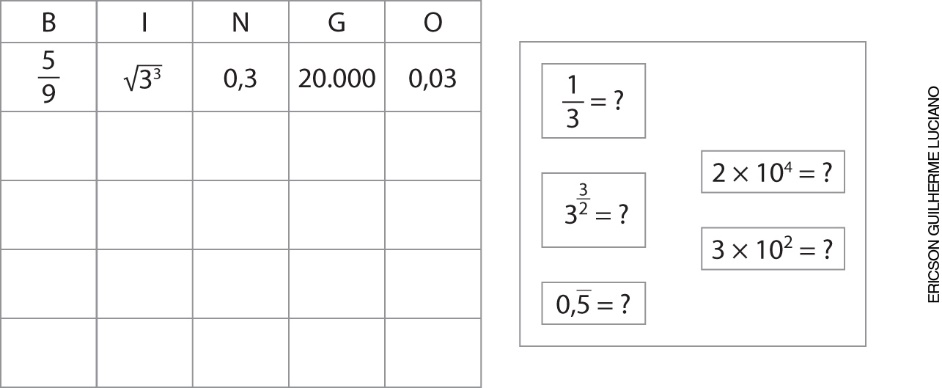 Organize-os em grupos de quatro alunos e distribua as cartolinas A4 e 25 cartas quadradas de 10 cm de lado para cada aluno. Cada grupo deverá elaborar 25 expressões sobre: cálculo de uma fração geratriz para uma dízima periódica; uso da notação científica; cálculo de potenciação e radiciação. As expressões devem ser registradas nas cartas e as respectivas respostas, na cartela. Circule pela sala auxiliando os alunos e verificando se estão fazendo os cálculos corretamente para o jogo. Reserve o jogo para a aula seguinte.Como forma de avaliação, observe a participação e o envolvimento dos alunos durante a confecção do jogo.Aula 4Bingo da MatemáticaRecursos didáticosJogo elaborado na aula anterior.Folhas pautadas.Calculadoras.Lápis pretos. DesenvolvimentoInforme aos alunos que nesta aula vão colocar em prática os conhecimentos sobre notação científica, fração geratriz e dízima periódica, relação entre potenciação e radiciação. Organize as carteiras em U, troque as cartelas entre os alunos e coloque as cartas com as expressões dentro do saco escuro. Convide um aluno para ler a expressão sorteada. Ao sortear a carta com a expressão, os jogadores deverão resolvê-la e verificar se a resposta aparece em sua cartela, marcando X caso a tenham. Quando o primeiro aluno completar a tabela, deve falar “BINGO!”. Se houver empate, nova carta deverá ser sorteada, e o aluno que conseguir resolver a expressão primeiro e corretamente ganha o jogo.Disponibilize as folhas pautadas e as calculadoras para auxiliar nos cálculos. Entregue uma folha impressa para cada aluno com uma tabela desenhada, ou reproduza-a no quadro de giz para que a copiem, e peça que registrem os cálculos realizados durante as jogadas. Caso queira,
utilize o modelo de tabela abaixo:Quando os alunos terminarem o jogo, socialize as observações realizadas durante as jogadas e os registros nas tabelas, verificando as soluções encontradas. Questione: “Quais estratégias vocês utilizaram para agilizar os cálculos de notação científica?”; “Como podemos identificar se valores em notação científica representam números maiores que –1 e menores que 1?”. Oriente os alunos a observarem quais intervalos numéricos são obtidos por meio da verificação do sinal do expoente da base 10. Leve-os a observar que, no caso em que o sinal do expoente da base 10 é negativo, o número representado sempre será maior que –1 e menor que 1. Em seguida, questione: “Quais são os intervalos numéricos obtidos quando o expoente da base 10 é maior ou igual a zero?”. Instigue-os a observar que, no caso em que o expoente da base 10 é maior ou igual a zero, o número representado será menor ou igual a –1 ou maior ou igual a 1. Incentive a turma a descrever outras estratégias a fim de retomar os conteúdos estudados. Observe as atitudes dos alunos durante o jogo e enfatize que é preciso respeitar os demais jogadores.Como forma de avaliação, observe a participação, o envolvimento dos alunos durante as jogadas,
na socialização e viste os registros realizados nas tabelas.Mais sugestões para acompanhar o desenvolvimento dos alunos Proponha aos alunos as atividades a seguir e a ficha de autoavaliação, que podem ser reproduzidas no quadro de giz para os alunos copiarem e responderem em uma folha avulsa ou impressas e distribuídas,
se houver disponibilidade.Atividades1. Ligue a dízima periódica à fração geratriz.2. Escreva o número 52.000.000 na forma de notação científica.ComentárioObserve os registros dos alunos para avaliar se compreenderam os enunciados e se resolveram as atividades corretamente. Se for preciso, faça intervenções individuais e a correção coletiva.Ficha para autoavaliaçãoNomeSímboloFator pelo qual a unidade é multiplicadayottaY1024 = 1.000.000.000.000.000.000.000.000zettaZ1021 = 1.000.000.000.000.000.000.000JogadaOperaçãoResultado obtido1a =0,333...2a3 × 10–2 =0,030,555...0,232323...0,345345345...1,5555...Como você avalia seu conhecimento dos conteúdos desta sequência?SimMais ou menosNão1. Sei escrever um número na forma de notação científica?2. Consigo efetuar cálculos com potência de expoentes inteiros?3. Sei representar uma raiz como potência de expoente fracionário?4. Consigo obter uma fração geratriz para uma dízima periódica?5. Consigo elaborar problema envolvendo notação científica?Como você avalia seu conhecimento dos conteúdos desta sequência?SimMais ou menosNão1. Sei escrever um número na forma de notação científica?2. Consigo efetuar cálculos com potência de expoentes inteiros?3. Sei representar uma raiz como potência de expoente fracionário?4. Consigo obter uma fração geratriz para uma dízima periódica?5. Consigo elaborar problema envolvendo notação científica?Como você avalia seu conhecimento dos conteúdos desta sequência?SimMais ou menosNão1. Sei escrever um número na forma de notação científica?2. Consigo efetuar cálculos com potência de expoentes inteiros?3. Sei representar uma raiz como potência de expoente fracionário?4. Consigo obter uma fração geratriz para uma dízima periódica?5. Consigo elaborar problema envolvendo notação científica?